МИНИСТЕРСТВО НА ЗЕМЕДЕЛИЕТО И ХРАНИТЕ – СОФИЯ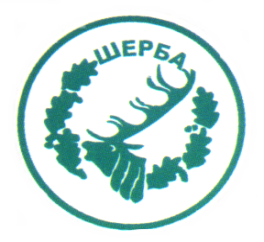 „СЕВЕРОИЗТОЧНО ДЪРЖАВНО ПРЕДПРИЯТИЕ” ДПТП:  ДЪРЖАВНО ЛОВНО СТОПАНСТВО „ШЕРБА”9100, с. Горен чифлик,ул. „Шерба” 7, Варненска областТел.  05141/2358, Е-mail: dls.sherba@dpshumen.bg	..............................................................................................................Изх.№ 1228/02.10.2015 г.Офис с.Старо Оряхово           Информация по чл. 22 б, ал.2, т.14 от ЗОП 	Уведомяваме всички заинтересовани лица, че на основание Договор                            № 17/04.02.2015 г. сключен между СИДП ДП гр. Шумен и Интернешънъл Асет банк АД след проведена процедура по чл. 101а от ЗОП с предмет „Избор на финансови или кредитни институции по смисъла на Закона за кредитните институции за предоставяне на финансови услуги за нуждите на СИДП ДП гр.Шумен за срок от    2 години, считано от датата на сключване на договора е извършено плащане, както следва:ЗАМ.ДИРЕКТОР:   /п/ печат                         /инж. Р.Радев/Упълномощен със Заповед №404/16.12.2014г. на Директора на ТП ДЛС „Шерба“№Основание за плащанеРазмер на плащанетоДата на плащането1.Банкови такси за м. Септември 2015 год.13.35 лв.За периода 01.09 – 30.09.2015 год.